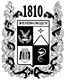 ПОСТАНОВЛЕНИЕадминистрации города-КУРОРТА железноводска ставропольского краяО внесении изменений в административный регламент предоставления
администрацией города-курорта Железноводска Ставропольского края
муниципальной услуги «Выдача разрешения на ввод объекта в
эксплуатацию», утвержденный постановлением администрации
города-курорта Железноводска Ставропольского края от
30 ноября 2018 г. № 883	В соответствии с Градостроительным кодексом Российской Федерации, федеральными законами от 06 октября 2003 г. № 131-ФЗ «Об общих принципах организации местного самоуправления в Российской Федерации»,
от 27 июля 2010 г. № 210-ФЗ «Об организации предоставления государственных и муниципальных услуг», от 06 апреля 2011 г. № 63-ФЗ «Об электронной подписи», Указом Президента Российской Федерации от 07 мая 2012 г. № 601 «Об основных направлениях совершенствования системы государственного управления», постановлением Правительства Российской Федерации от
25 августа 2012 г. № 852 «Об утверждении Правил использования усиленной квалификационной электронной  подписи при обращении за получением государственных и муниципальных услуг и о внесении изменения в Правила разработки и утверждения административных регламентов предоставления государственных услуг», распоряжением Правительства Ставропольского края от 17 июля 2013 г. № 244-рп «О снижении административных барьеров, 
оптимизации и повышении качества предоставления государственных и 
муниципальных услуг в Ставропольском крае», постановлениями 
администрации города-курорта Железноводска Ставропольского края 
от 11 апреля 2019 г. № 273 «Об утверждении Перечней муниципальных услуг, предоставляемых на территории муниципального образования города-курорта Железноводска Ставропольского края, и контрольных (надзорных) функций, исполняемых на территории муниципального образования города-курорта Железноводска Ставропольского края», от 10 июля 2023 г. № 551 «Об утверждении Порядка разработки и утверждения административных регламентов предоставления муниципальных услуг в администрации города-курорта 
Железноводска Ставропольского края», рекомендуемым типовым

(примерным) перечнем муниципальных услуг, утвержденным рабочей группой по снижению административных барьеров и повышению доступности и качества предоставления государственных и муниципальных услуг в Ставропольском крае краевой межведомственной комиссии по вопросам социально-экономического развития Ставропольского края (протокол от
10 марта 2023 г. № 1), решением рабочей группы по снижению административных барьеров и повышению доступности и качества предоставления государственных и муниципальных услуг на территории города-курорта Железноводска Ставропольского края (протокол от 21 апреля 2023 г. № 3)ПОСТАНОВЛЯЮ:1. Утвердить прилагаемые изменения, которые вносятся в административный регламент предоставления администрацией города-курорта Железноводска Ставропольского края муниципальной услуги «Выдача разрешения на ввод объекта в эксплуатацию», утвержденный постановлением администрации города-курорта Железноводска Ставропольского края от
30 ноября 2018 г. № 883 «Об утверждении административного регламента предоставления администрацией города-курорта Железноводска Ставропольского края муниципальной услуги «Выдача разрешения на ввод объекта в эксплуатацию» (с изменениями, внесенными постановлениями администрации города-курорта Железноводска Ставропольского края от
18 декабря 2019 г. № 1108, от 16 апреля 2020 г. № 299,
от 15 апреля 2021 г. № 319, от 13 января 2022 г. № 6, от
06 июля 2022 г. № 563, от 13 декабря 2022 г. № 979).  	2. Опубликовать настоящее постановление в общественно-политическом еженедельнике «Железноводские ведомости» и разместить на официальном сайте Думы города-курорта Железноводска Ставропольского края и администрации города-курорта Железноводска Ставропольского края в сети Интернет.3. Контроль за выполнением настоящего постановления возложить на первого заместителя главы администрации города-курорта Железноводска Ставропольского края Мягкого В.А.
          4.  Настоящее постановление вступает в силу со дня его официального опубликования и распространяется на правоотношения, возникшие с
01 марта 2023 г.Глава города-курорта Железноводска Ставропольского края                                                                         Е.Е. Бакулин				        			         УТВЕРЖДЕНЫ							          постановлением администрации							       города-курорта Железноводска							       Ставропольского края							       от 02 августа 2023 г. № 616ИЗМЕНЕНИЯ, которые вносятся в административный регламент предоставления администрацией города-курорта Железноводска Ставропольского края муниципальной услуги «Выдача разрешения на ввод объекта в
эксплуатацию», утвержденный постановлением администрации
города-курорта Железноводска Ставропольского края от
30 ноября 2018 г. № 883 «Об утверждении административного регламента предоставления администрацией города-курорта Железноводска
Ставропольского края муниципальной услуги «Выдача разрешения на ввод объекта в эксплуатацию»1. В разделе II «Стандарт предоставления муниципальной услуги»:1.1. В пункте 15 подраздела «Исчерпывающий перечень документов, необходимых для предоставления муниципальной услуги и услуг, которые являются необходимыми и обязательными для предоставления муниципальной услуги, подлежащих представлению заявителем»: 1.1.1. Подпункт «8» изложить в следующей редакции:«8) правоустанавливающие документы на объекты недвижимости (земельный участок, объект(ы) капитального строительства, подлежащий(ие) реконструкции), в том числе соглашение об установлении сервитута, решение об установлении публичного сервитута, права на которые не зарегистрированы в Едином государственном реестре недвижимости;».1.1.2. Подпункт «9» исключить. 1.1.3. Подпункт «10» исключить. 1.1.4. Подпункт «14» исключить. 1.1.5. В абзаце двадцать втором цифры «9» - «17» заменить цифрами «11» - «13», «15» - «17».1.1.6. В абзаце двадцать четвертом цифры «9» - «17» заменить цифрами
«11» - «13», «15» - «17».1.2. Пункт 20 подраздела «Исчерпывающий перечень документов, необходимых в соответствии с нормативными правовыми актами Российской Федерации и нормативными правовыми актами Ставропольского края для предоставления муниципальной услуги и услуг, необходимых и обязательных для предоставления муниципальной услуги, которые находятся в распоряжении иных организаций, участвующих в предоставлении муниципальной услуги, и которые заявитель вправе представить» изложить в следующей редакции:«20.	Заявитель вправе представить также:  документы о правах на земельный участок (земельные участки); документы о правах на недвижимое имущество (правоустанавливающие документы на объекты капитального строительства, расположенные на данном земельном участке);градостроительный план земельного участка;разрешение на строительство;акт приемки объекта капитального строительства (в случае осуществления строительства, реконструкции на основании договора строительного подряда);акт, подтверждающий соответствие параметров построенного, реконструированного объекта капитального строительства проектной документации (в части соответствия проектной документации требованиям, указанным в пункте 1 части 5 статьи 49 Градостроительного кодекса Российской Федерации (далее - Градостроительный кодекс), в том числе требованиям энергетической эффективности и требованиям оснащенности объекта капитального строительства приборами учета используемых энергетических ресурсов, и подписанный лицом, осуществляющим строительство (лицом, осуществляющим строительство, и застройщиком или техническим заказчиком в случае осуществления строительства, реконструкции  на основании договора строительного подряда, а также лицом, осуществляющим строительный контроль, в случае осуществления строительного контроля на основании договора). 	Перечисленные выше документы представляются заявителем самостоятельно в форме документа на бумажном носителе или в форме электронного документа в соответствии с пунктом 6 части 1 статьи 7 Федерального закона от 27 июля 2010 г. № 210-ФЗ «Об организации предоставления государственных и муниципальных услуг».».1.3. В подпункте «1» пункта 23 подраздела «Исчерпывающий перечень оснований для принятия решения об отказе в приеме к рассмотрению обращения за получением муниципальной услуги, решения об отказе в предоставлении муниципальной услуги»:1.3.1. В абзаце втором цифры «8» - «17» заменить цифрами «8»,
«11» - «13», «15» - «17».1.3.2. Абзац третий исключить. 2. В пункте 47 подраздела «Истребование документов, необходимых для предоставления муниципальной услуги, в порядке межведомственного взаимодействия» раздела III «Состав, последовательность и сроки выполнения административных процедур (действий), требования к порядку их выполнения, 
в том числе особенности выполнения административных процедур (действий) в электронной форме»: 2.1. Абзац девятый исключить.2.2. Абзац десятый исключить. 3. Пункт 72 раздела V «Досудебный (внесудебный) порядок обжалования решений и действий (бездействия) органа, предоставляющего муниципальную услугу, а также его должностных лиц» дополнить абзацами одиннадцатым - двенадцатым следующего содержания:«Решение об удовлетворении жалобы или об отказе в удовлетворении жалобы подписывается усиленной квалифицированной подписью или усиленной неквалифицированной подписью, сертификат ключа проверки которой создан и используется в инфраструктуре, обеспечивающей информационно-технологическое взаимодействие информационных систем, используемых для предоставления государственных и муниципальных услуг в электронной форме, в установленном Правительством Российской Федерации порядке, или простой электронной подписью физического лица, действующего от имени юридического лица (руководителя либо лица, которому делегированы соответствующие полномочия, в том числе с использованием порталов государственных и муниципальных услуг).Подписанное решение об удовлетворении жалобы или об отказе в удовлетворении жалобы направляется заявителю в его «Личный кабинет» государственной информационной системы, посредством которой было направлено заявление о предоставлении муниципальной услуги.». Первый заместитель главы администрации города-курорта Железноводска Ставропольского края					 В.А.Мягкий02 августа 2023 г.              г.Железноводск№616